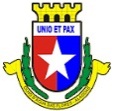 CÂMARA MUNICIPAL DE OLHO D´ÁGUA DAS FLORESAV. RUI BARBOSA, 577 - CENTRO – FONE (082) 623.1558CNPJ - Nº 03.022.751/0001-05Email: cmodflores@gmail.comDECRETO LEGISLATIVO Nº 01/2021.DESIGNA MEMBROS E SUPLENTES PARA AS COMISSÕES PERMANENTES DA CÂMARA MUNICIPAL DE OLHO D’ÁGUA DAS FLORES-AL.O Presidente da Câmara Municipal de Olho d’Água das Flores, Estado de Alagoas, promulga o seguinte Decreto Legislativo:Art. 1º - Fica designados os seguintes membros e suplentes para a Comissão permanentes da Câmara Municipal de vereadores: I – COMISSÃO DE ORÇAMENTO E FINANÇAS:A - PRESIDENTE: Vereador JOSÉ CARLOS LAURENTINO TORRES – PPB - RELATOR: Vereador JOSÉ CÍCERO DA CRUZ – PLC – I MEMBRO: Vereadora SARA NAYLE VANDERLEI SILVA – MDBD – II MEMBRO: Vereador MANOEL MESSIAS RODRIGUES - PPE – I SUPLENTE: Vereador CLEMENS SANTANA MACHADO – PPF – II SUPLENTE: Vereador CÉLIO RIBEIRO ALVES – PLII – COMISSÃO DE REDAÇÃO E INSTRUÇÕES DE LEIS:A - PRESIDENTE: Vereador JOSÉ CÍCERO DA CRUZ - PLB - RELATOR: Vereador CLEMENS SANTANA MACHADO – PPC – MEMBRO: Vereador CÉLIO RIBEIRO ALVES – PLD – I SUPLENTE: Vereadora JIVANEIDE BARBOSA ALCANTARA – PPE – II SUPLENTE: Vereador CLÉLIO FRANCISCO RAMOS – PDTIII – COMISSÃO DE HIGIENE E OBRAS PÚBLICAS:A - PRESIDENTE: Vereador MANOEL MESSIAS RODRIGUES– PPB - RELATOR: Vereador CLÉLIO FRANCISCO RAMOS – PDTC – MEMBRO: Vereadora JIVANEIDE BARBOSA ALCANTARA – PPD – I SUPLENTE: Vereador JOSÉ MACIEL DA SILVA – PDTE – II SUPLENTE: Vereador JOSÉ CARLOS LAURENTINO TORRES – PPArt. 2º - O presente Decreto Legislativo, entrará em vigor na data de sua publicação, revogadas as disposições em contrário.Sala das Reuniões, 08 de janeiro de 2021____________________________________EVANDRO ALVES MACHADOPresidente da Câmara Municipal